NOVOSTI V ŠOLSKI KNJIŽNICI- NOVEMBER 2019                    Dve zgodbici v eni knjigi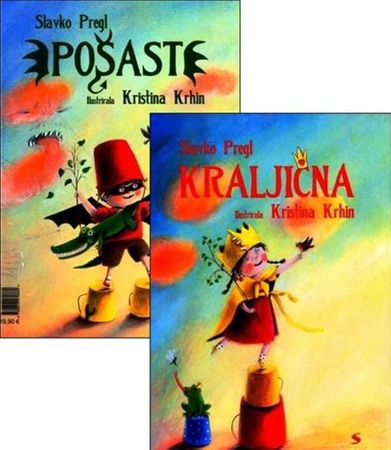 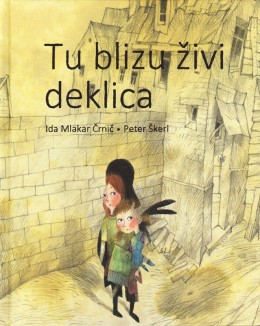 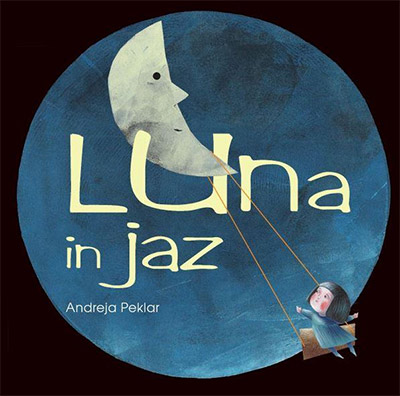 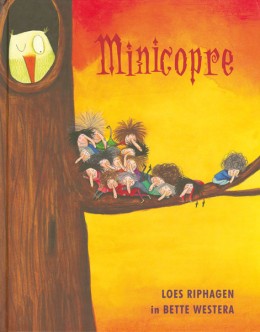 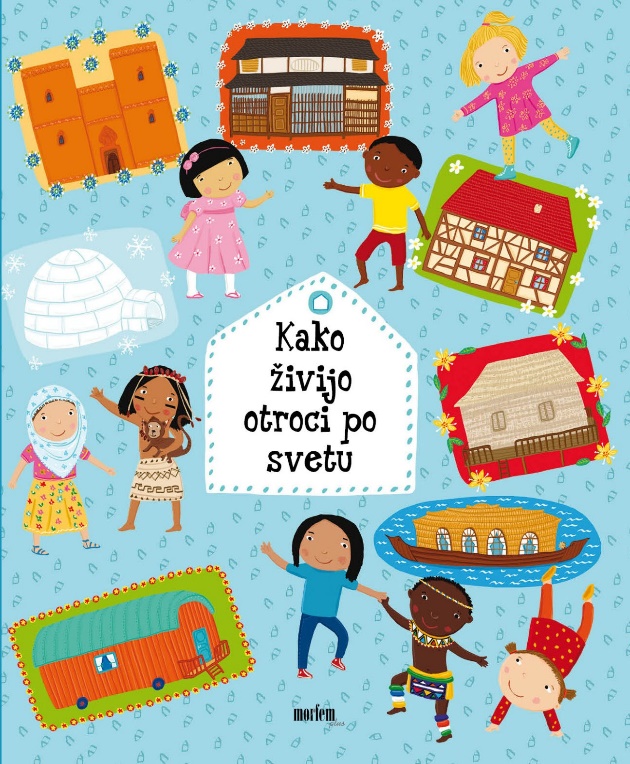 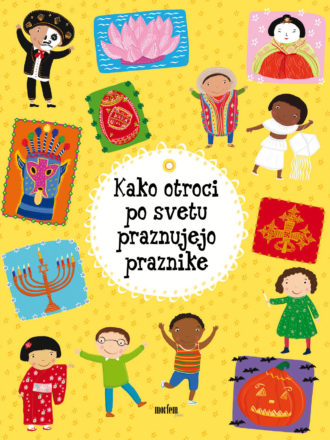 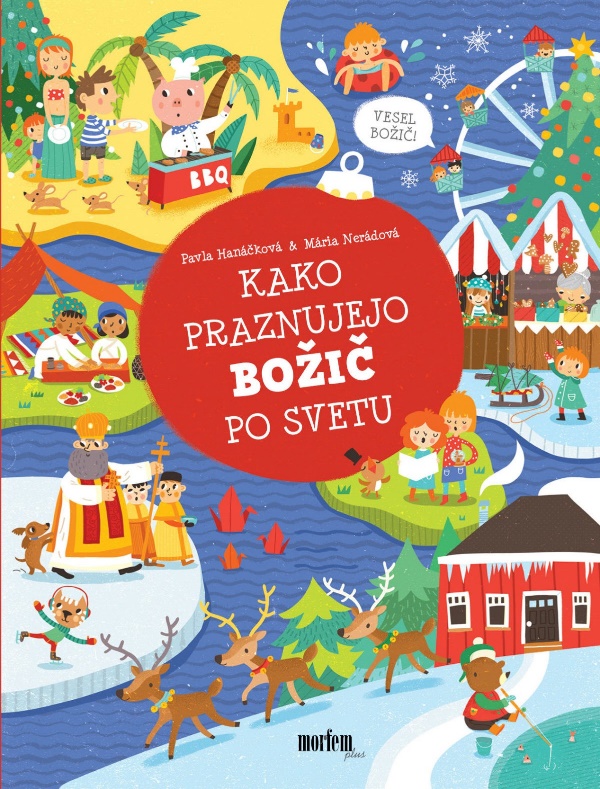 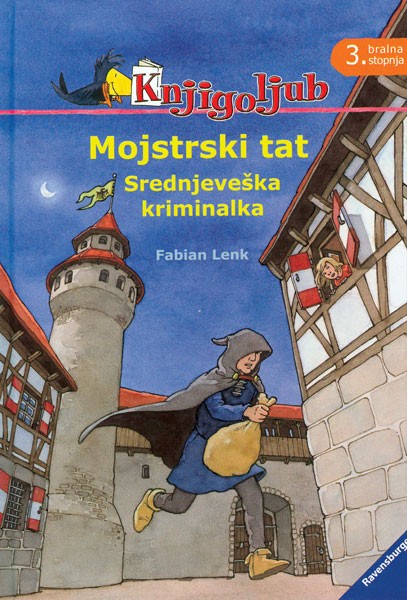 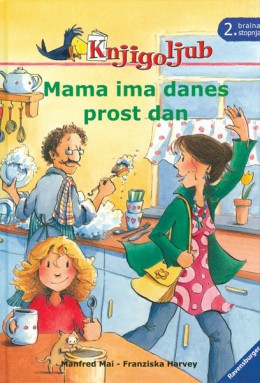 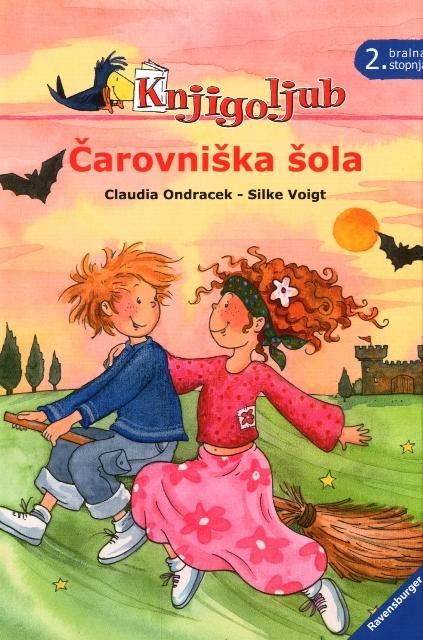 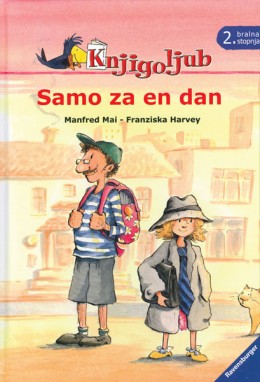 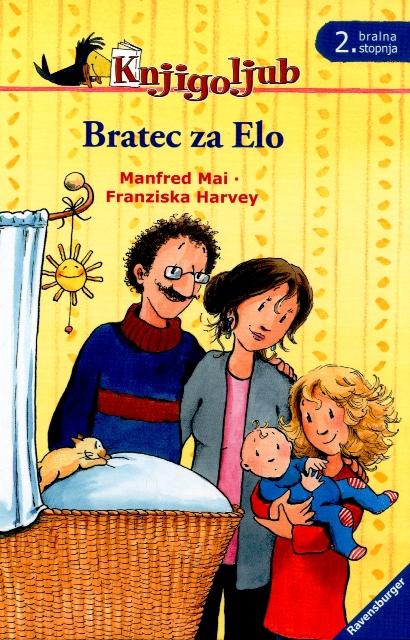 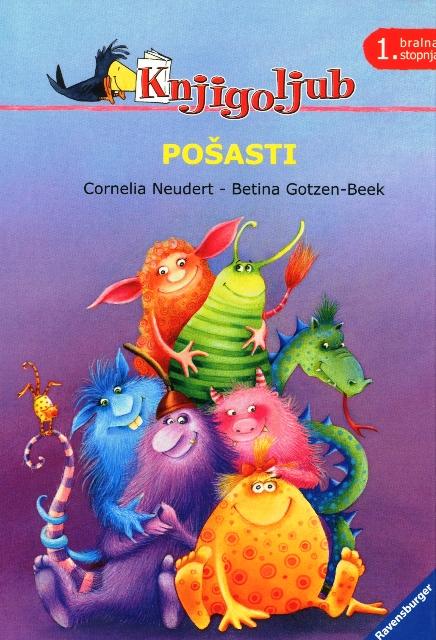 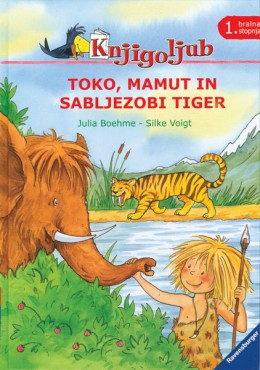 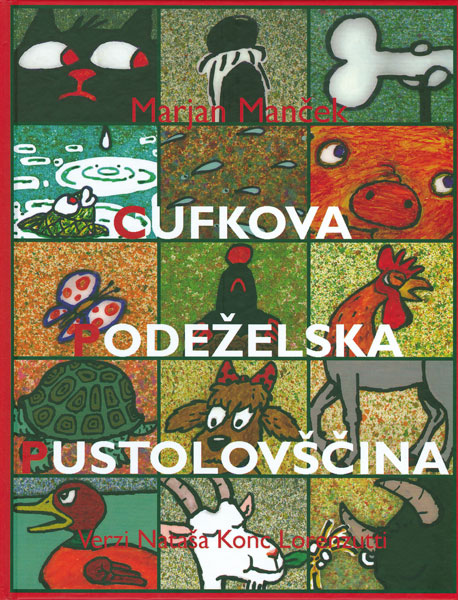 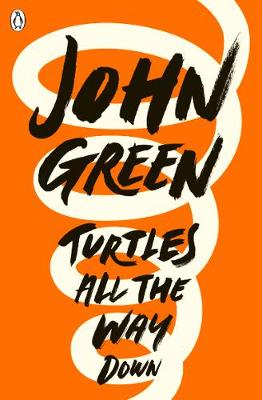 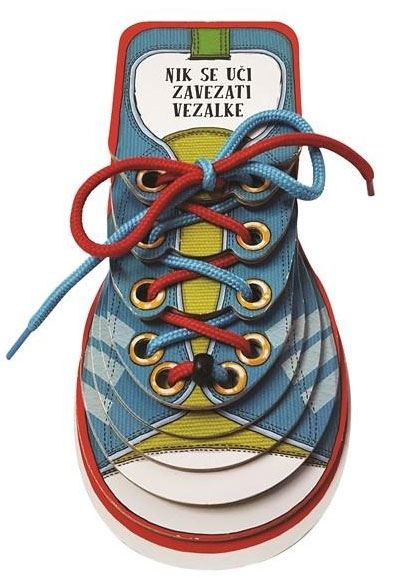 